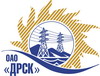 Открытое Акционерное Общество«Дальневосточная распределительная сетевая  компания»Протокол заседания Закупочной комиссии по вскрытию поступивших конвертовг. БлаговещенскСПОСОБ И ПРЕДМЕТ ЗАКУПКИ: открытый одноэтапный электронный конкурс (b2b-energo.ru) без предварительного квалификационного отбора «Строительство ПС-35/10 кВ Шахтаум с отпайкой от ВЛ-35 кВ Тында - Аэропорт (АЭС)»Закупка проводится согласно ГКПЗ 2015 г. раздела  2.1.1 «УКС»  № 787  на основании приказа ОАО «ДРСК» от  22.04.2015 г. № 139.Плановая стоимость 50 597 910,00 рублей без учета НДСПРИСУТСТВОВАЛИ: члены постоянно действующей Закупочной комиссии ОАО «ДРСК» 2 уровня.ОТМЕТИЛИ:1. В ходе проведения конкурса было получено 1 (одно) предложение, конверт с которым был размещен в электронном виде на Торговой площадке Системы www.b2b-energo.ru.2. Вскрытие конвертов было осуществлено в электронном сейфе организатора конкурса на Торговой площадке Системы www.b2b-energo.ru автоматически.3. Дата и время начала процедуры вскрытия конвертов с предложениями участников: 10:00 (благовещенского времени) 21.05.2015 г.4. Место проведения процедуры вскрытия конвертов с предложениями участников: Торговая площадка Системы www.b2b-energo.ru5. В конвертах обнаружены предложения следующих участников конкурса:Ответственный секретарь Закупочной комиссии 2 уровня ОАО «ДРСК»	               О.А. МоторинаТехнический секретарь Закупочной комиссии 2 уровня ОАО «ДРСК»	Т.В. Коротаева№ 472/УК-В«21» мая 2015 г.№Наименование участника и его адрес цена предложения на участие в конкурсе1ООО ФСК "Энергосоюз" (675007 Амурской области г. Благовещенск ул. Нагорная ,20/2 а/я 18;) 49 175 547,00 руб. без учета НДС;                 58 027 145,46 руб. с учетом НДС